
HIGHER: BEARINGS – This is a selection of the types of question that you need to be able to solve.   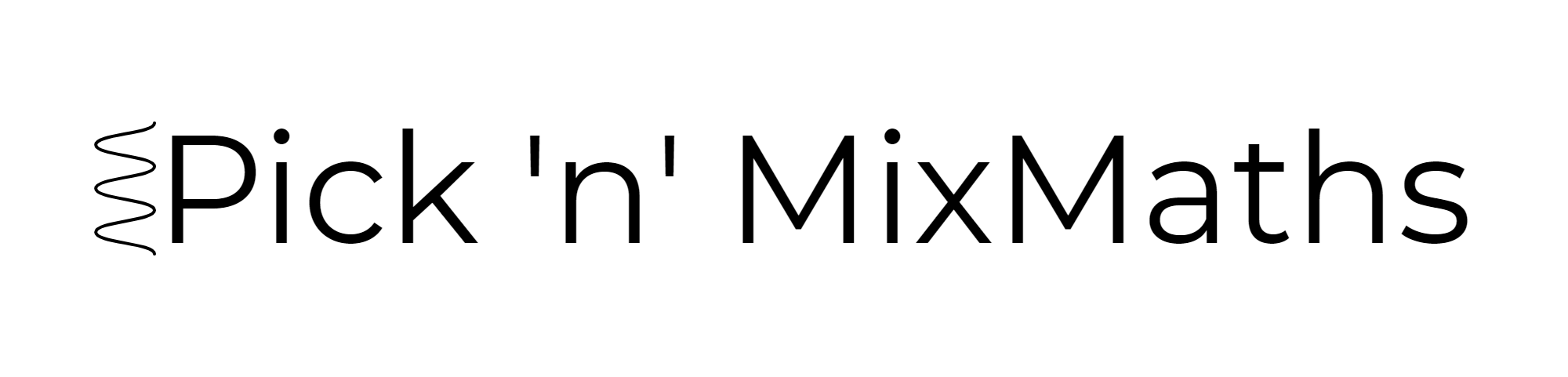 
Q1.The bearing of a ship from a lighthouse is 050°Work out the bearing of the lighthouse from the ship............................................................°(Total for Question is 2 marks)Q2.
The diagram shows the position of a lighthouse L and a harbour H.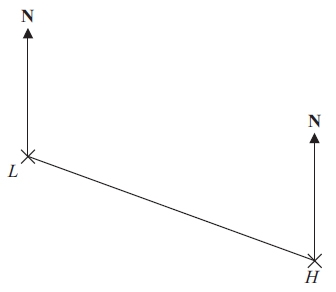  The scale of the diagram is 1 cm represents 5 km.(a) Work out the real distance between L and H. . . . . . . . . . . . . . . . . . . . . . . km(1)(b) Measure the bearing of H from L. . . . . . . . . . . . . . . . . . . . . . . °(1)A boat B is 20 km from H on a bearing of 040°.(c) On the diagram, mark the position of boat B with a cross (×).
Label it B.(2)(Total for Question is 4 marks)Q3.
The diagram shows the position of two churches, A and B.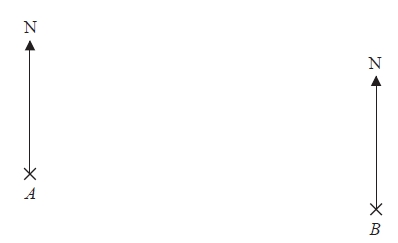 









Church C is on a bearing of 130° from church A. 
Church C is on a bearing of 245° from church B.In the space above, draw an accurate diagram to show the position of church C.Mark the position of church C with a cross (). 
Label it C.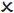 (Total for question = 3 marks)Q4.The accurate scale drawing shows a map of an island.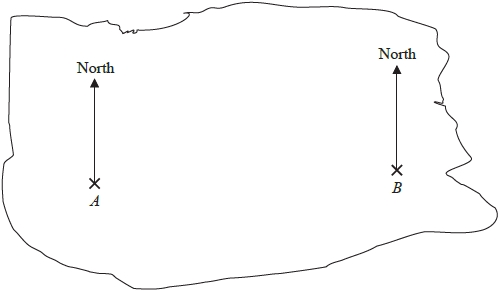 A and B are points on the island. 
The real distance, in kilometres, between A and B is 56 km.Treasure is buried at point C on the island. 
Point C is 35 km from A and on a bearing of 300° from B.Mark the point C with a cross ().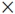 (Total for question = 5 marks)Q5. The diagram shows the positions of a lighthouse L, a yacht Y and a tanker T on a map.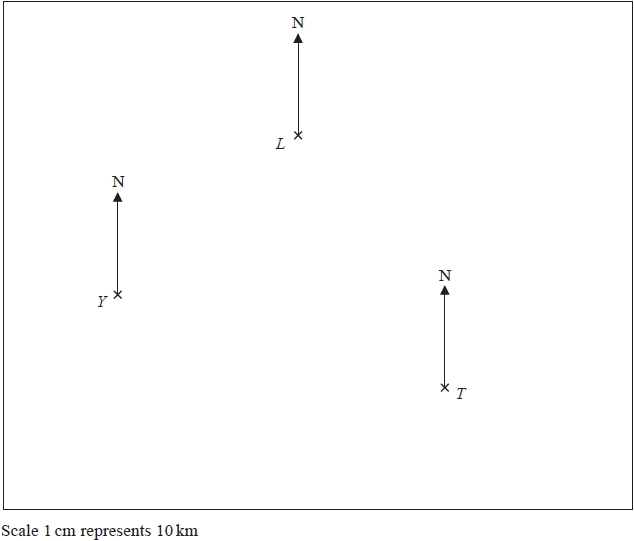 (a)  Measure the bearing of L from Y.



 ........................................................... °(1)The tanker, T, sails 80 km on a bearing of 320°.(b)  Find the distance, in km, between the tanker and the lighthouse when the tanker is closest to the lighthouse.



 ........................................................... km(2) (Total for question = 3 marks)Q6.The diagram shows the positions of three points, A, B and C, on a map.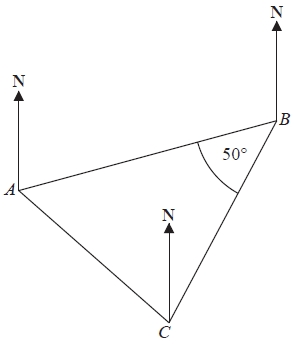 The bearing of B from A is 070°Angle ABC is 50° 
AB = CBWork out the bearing of C from A.




........................................................... ° (Total for question is 3 marks)Q7.
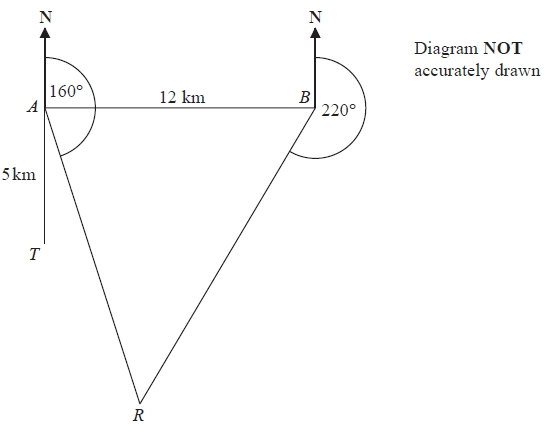 
There is a coastguard station at point A and at point B. 
B is due East of A. 
The distance from A to B is 12 km.There is a rowing boat at point R. 
R is on a bearing of 160° from A. 
R is on a bearing of 220° from B.There is a speedboat at point T. 
T is 5 km due South of A.Work out the shortest distance from T to R. 
Give your answer correct to 1 decimal place. 
You must show all your working.



...........................................................km  (Total for question = 5 marks)Mark Scheme
Q1.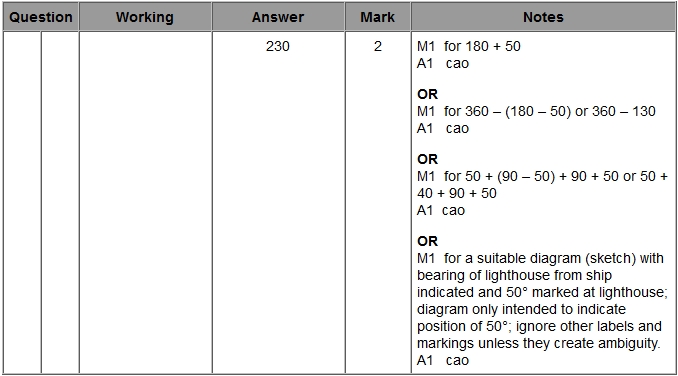 Q2.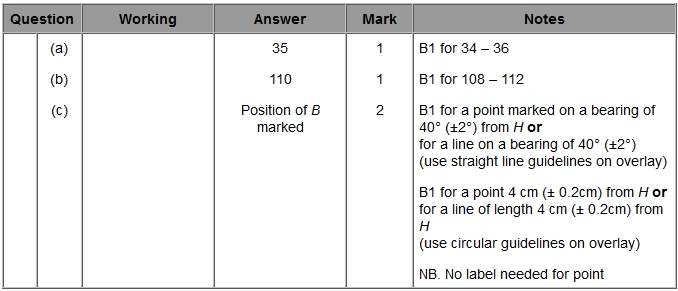 Q3.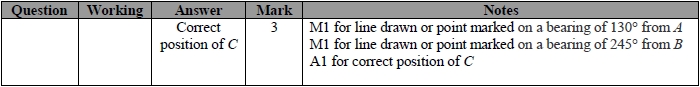 Q4. 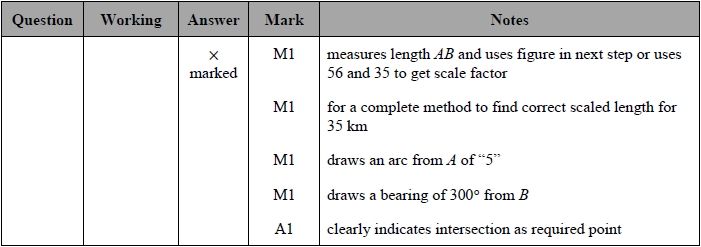 Q5.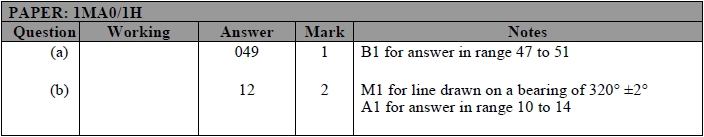 Q6.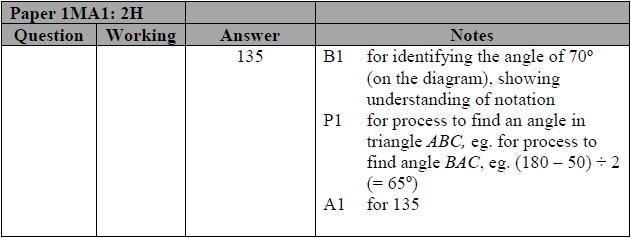 Q7.
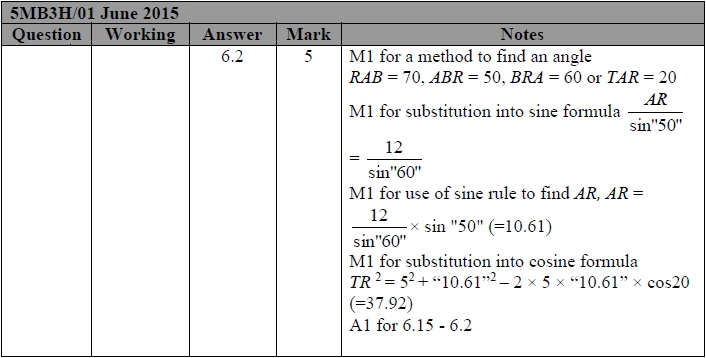 